510 – 2nd Street Ste C, Snohomish, WA  98290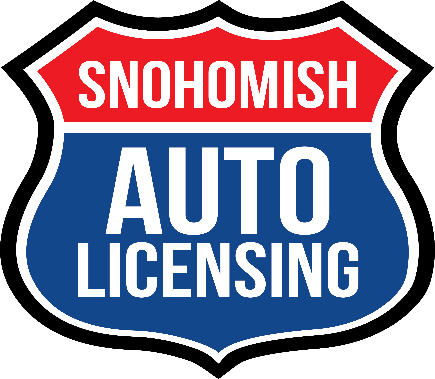 Telephone (360) 568-8836 * FAX (360) 568-5353 * Email snohomishautolicensing@gmail.com___________________(Date)I, _____________________________________ (Vehicle owner’s name)Give ____________________________ (Buyer/Pick up customer name)Permission to purchase/pick up the tabs for my ________________________________________________________________________________(Year, Make, VIN # above)___________________(License plate number)_____________________________________(Vehicle Owner’s Signature)